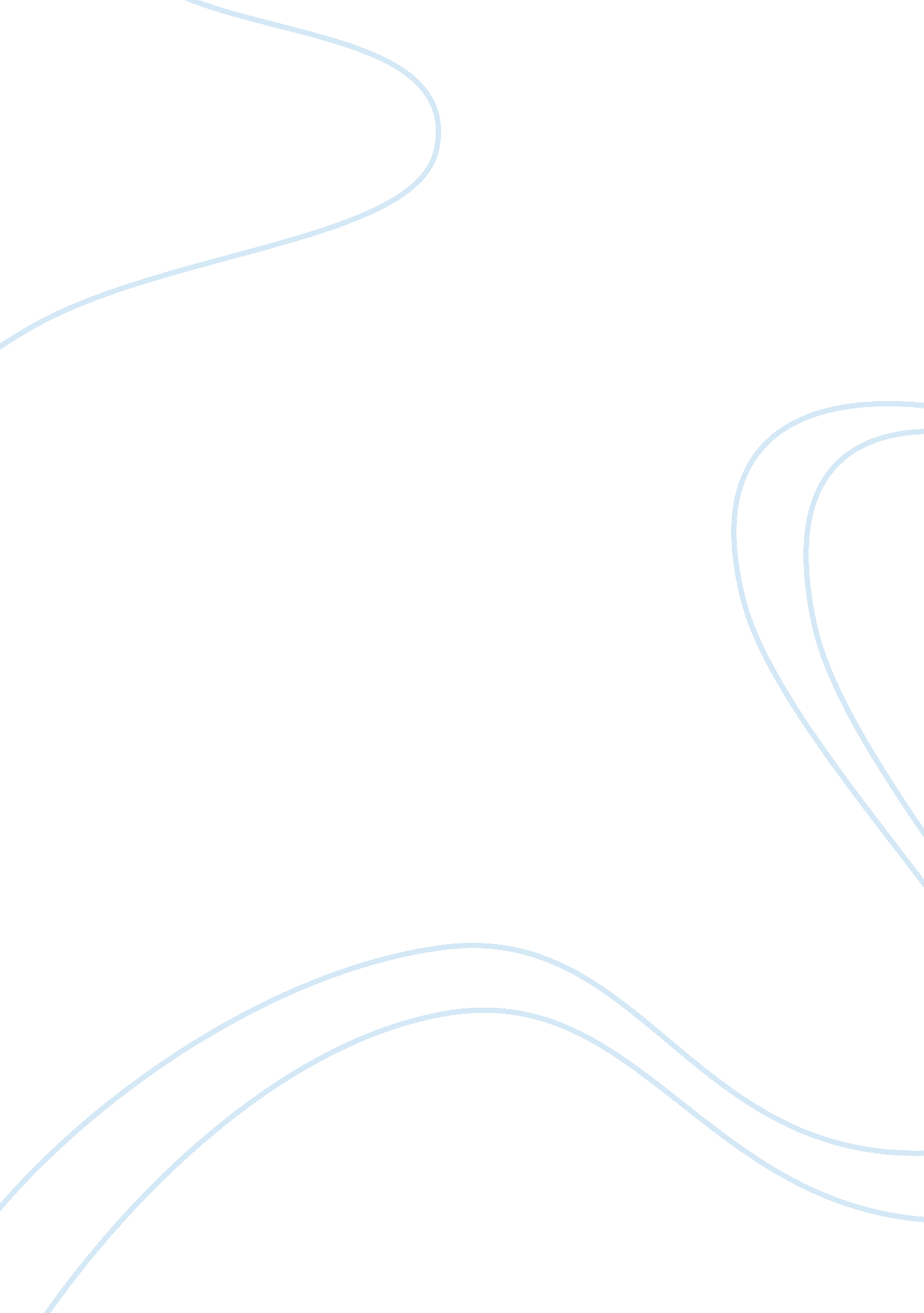 What the course offersLinguistics, English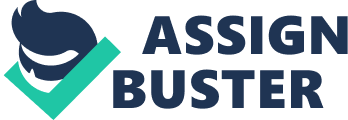 ﻿What The Course Offers 
The course provides information concerning learning and its activities, helping students to understand the relevance of learning and the part it plays in their lives. It is of an essence for students to learn about affective, cognitive, and psychomotor learning in order to be fully knowledgeable. The course shades light on the three areas of learning activities to help students to be all-rounded persons. In addition, the course explains why the learning activities are necessary to the growth of students. 
The course provides information regarding the reasons students undergo various steps of learning. A student is first enrolled in kindergarten, then primary, secondary and finally university. In all the stages of education, a student is taught different things from various subjects. The course shows the importance of these learning activities to the growth of the whole person. As the child’s brain develops, the involvedness of learning activities also increases. 
It is necessary for students to undergo the various stages of learning for them to identify the truth. The university education is crucial for students as it helps them know the truth by conducting research. The course helps students to recognize the importance of research as far as the truth is concerned; it contributes to unraveling the secret behind some issues. The course sensitizes the importance of continuous learning as it helps students know the things they could not have learned. 
In conclusion, the course opens the mind of learners concerning the significance of learning. Learning is a continuous process, and it assists students in mental, psychological and physical development. The course offers much information regarding how to learn, and the activities that students can participate. 
Works Cited 
Bloom, Benjamin S. " Taxonomy of educational objectives. Vol. 1: Cognitive domain." New York: McKay (1956). 